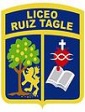 LICEO RUIZ TAGLEÁREA ACADÉMICA/COORDINACIÓN ACADÉMICA ED. MEDIA/DEPTO. ORIENTACIÓN EDUCATIVA					          Estación Central, miércoles 11 de diciembre del 2019Ficha inscripción para electivos del año 2020	Estimado alumno de Segundo Medio, con saludarte, solicitamos que respondas el siguiente cuestionario sobre las asignaturas electivas que deseas desarrollar para el año entrante.	Como es de conocimiento público, el Ministerio de Educación ha fijado nuevas bases curriculares, -innovando en la Electividad, particularmente en el nivel de Segundos Medios-, y todos los establecimientos educacionales que poseen Educación Media tienen la obligación de implementarlas para el próximo año.	Meses atrás la Coordinación Académica de Ed. Media realizó dos encuestas para determinar cuáles eran las asignaturas que tenían mayor demanda entre el estudiantado del nivel para ser impartidas por el Área Académica del Liceo, y aquellas que quedaron seleccionadas las presentamos a continuación para que tú elijas “las asignaturas de cada uno de los bloques de alternativas en forma jerarquizada”, es decir en primer, segundo y tercer lugar.	Es importante señalar que, buscando una ejecución adecuada del trabajo en cada asignatura, y tal como se informó en reunión de apoderados, la cantidad de estudiantes de cada electivo oscilará entre un 15% y 40% de la promoción. Siendo el primer criterio relevante para la composición de las listas, el ranking de egreso de los estudiantes.  	Señala a través de las expresiones 1º, 2º y 3º las prioridades de las asignaturas de tu elección. 	Los bloques de alternativas con sus respectivas asignaturas son:1er bloque de alternativas (señala claramente tu 1era, tu 2da y tu 3era opción de este bloque)_______ Límites, derivadas e integrales._______ Lectura y escritura especializada._______  Artes visuales, audiovisuales y multivisuales.2do bloque de alternativas (señala claramente tu 1era, tu 2da y tu 3era opción de este bloque)_______  Probabilidades y estadística descriptiva e inferencial._______  Participación y argumentación en democracia._______  Creación y composición musical.3er bloque de alternativas (señala claramente tu 1era, tu 2da y tu 3era opción de este bloque)_______  Física._______  Economía y Sociedad._______  Biología.	La idea es que respondas a la brevedad este cuestionario y entregues a la Coordinación Académica de Ed. Media a más tardar el jueves19 del presente tus opciones académicas para que así tengas prioridad (segundo criterio) en la confección de las listas de las asignaturas.Yo _____________________________ apoderado de _____________________________________ alumno del Segundo Medio ______, tomo conocimiento de las Asignaturas Electivas que tomará mi hijo para el año 2020.____________________________                                           ___________________________       Firma y Run del Apoderado                                                        Firma y Run del Alumno